Instructions:  Verify Box to be ticked by Owner / Supplier / Operator prior to arrival onsite.  Check Box to be ticked after visual inspection by the project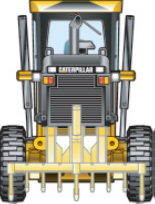 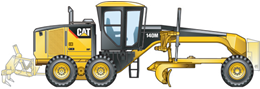 PLANT DETAILSPLANT DETAILSPLANT DETAILSPLANT DETAILSPlant Owner:Address:Address:Ph:Plant Make:Plant Model:Plant Serial No:Hours / KM’s:Roads Reg No:Reg Expiry:Project Registration No:Project Asset No:Last Service Date / Hrs:Next service Date / Hrs:MINIMUM REQUIREMENTS (If the minimum requirements are not met, a plant sticker will not be issued and the item of plant is not to commence work)MINIMUM REQUIREMENTS (If the minimum requirements are not met, a plant sticker will not be issued and the item of plant is not to commence work)MINIMUM REQUIREMENTS (If the minimum requirements are not met, a plant sticker will not be issued and the item of plant is not to commence work)MINIMUM REQUIREMENTS (If the minimum requirements are not met, a plant sticker will not be issued and the item of plant is not to commence work)VerifyCheckRequirementVerifyCheckRequirementOperator and Maintenance Manual availablePlant Hazard Assessment Sighted & Current (within 2 yrs):Logbook / Service Records (checked ok):Plant Hazard Assessment  Inspection Date:      /        /    Audible Alarm and other Warning Devices fitted, operable and suitable for site conditionsDaily Prestart Inspection Checklist is available for use.Fire Extinguisher Fitted and chargedVerifyCheckCabinCleanlinessDoor operational Emergency stops where fitted operable (eg. Deadman switches)Handrails and ladders fitted and secureSeat – Adjustments Operational SecureInstruments Operational & LabeledSeat belt fitted and in good working orderLevers / Controls OperationalPedals in Good Condition Air conditioning operational (if fitted)Wipers / Washers operationalRear View Mirrors fittedWindows not damagedUHF Radio Fitted   (If not fitted, has a hand held radio been supplied)ROPs and FOPs Canopy to meet AS 2294Warning devices and other lights (flashing, head, tail, etc) are appropriate for the environment in which plant is being used. (check environment noise criteria particularly if working out of hours)VerifyCheckRunning ControlsTyres / Wheels  undamagedBrake operationalPark  brake is operationalVerifyCheckEnvironmentalClean, free of organic materials (mud, dirt, weeds or seeds) prior to arrivalEngine baffling or noise reduction equipment fitted as per manufacturers specifications Smoke from internal combustion engines should not be visible for more than ten secondsVerifyCheckSteeringUnions PivotsConnecting RodsSteering Linkages / RamsArticulation bearings and retainersVerifyCheckHydraulics SystemRamsHoses/ConnectorsPins / Mounting(check for excessive wear, leaks and creep)VerifyCheckEngineEngine MountingsSafety Guards fitted (eg exhaust)Oil Leaks/ levels checkedCoolant Leaks levels checkedVee Belt ConditionAir Cleaner SystemBattery Condition / MountingVerifyCheckAttachmentsCutting edge undamagedRear rippers undamagedCircle drive/A frame inspected, functional and not damaged.Warning signage in crush zonesTYRES – Record Tread Depth (if required)	TYRES – Record Tread Depth (if required)	TYRES – Record Tread Depth (if required)	TYRES – Record Tread Depth (if required)	POS 1 (LF)____mmPOS 2 (RF)____mmPOS 3 (LM)____mmPOS 4 (RM)____mmPOS 5 (LR)____mmPOS 6 (RR)____mmPLANT OWNER / OCCUPIERPLANT VERIFIERI certify that the described plant has met the inspection criteria stipulated within this checklist and is being serviced and maintained in accordance with the manufacturer’s specificationsI certify that I have verified that the described plant has met the inspection criteria stipulated within this checklist and is being serviced and maintained in accordance with the manufacturer’s specificationsName:	                                            Signature:	                                                          Date:Name:                                            Signature:                                                          Date: